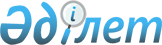 Об утверждении государственного образовательного заказа на дошкольное воспитание и обучение, размеров подушевого финансирования и родительской платы по Кобдинскому району
					
			Утративший силу
			
			
		
					Постановление Кобдинского районного акимата Актюбинской области от 13 сентября 2013 года № 162. Зарегистрировано Департаментом юстиции Актюбинской области 23 октября 2013 года № 3654. Утратило силу постановлением акимата Хобдинского района Актюбинской области от 06 января 2015 года № 01     Сноска. Утратило силу постановлением акимата Хобдинского района Актюбинской области от 06.01.2015 № 01.
      В соответствии со статьей 31 Закона Республики Казахстан от 23 января 2001 года № 148 «О местном государственном управлении и самоуправлении в Республике Казахстан», подпунктом 8-1) пункта 4 статьи 6 Закона Республики Казахстан от 27 июля 2007 года № 319 «Об образовании», постановлением Правительства Республики Казахстан от 28 мая 2010 года № 488 «Об утверждении программы по обеспечению детей дошкольным воспитанием и обучением «Балапан» на 2010-2014 годы» акимат района ПОСТАНОВЛЯЕТ:
      1. Утвердить государственный образовательный заказ на дошкольное воспитание и обучение, размер подушевого финансирования и родительской платы по Кобдинскому району согласно приложениям 1, 2, 3 к настоящему постановлению.
      2. Контроль за исполнением настоящего постановления возложить на заместителя акима района Б.Елеусинову.
      3. Настоящее постановление вводится в действие по истечении десяти календарных дней после дня его первого официального опубликования.

 Государственный образовательный заказ на дошкольное воспитание и обучение Размер подушевого финансирования в месяц
      продолжение таблицы

 Размер родительской платы на одного воспитанника в день
      Примечание: родительская плата на одного воспитанника в день не более 420 тенге.

					© 2012. РГП на ПХВ «Институт законодательства и правовой информации Республики Казахстан» Министерства юстиции Республики Казахстан
				      Аким районаА. ДжусибалиевПриложение 1 
к постановлению акимата района
от 13 сентября 2013 года 
№ 162 №Наименование местностиКоличество детей размещаемых в детских дошкольных организациях за счет государственного образовательного заказа (чел.)1село Кобда150Итого150Приложение 2 
к постановлению акимата района
от 13 сентября 2013 года 
№ 162 Средняя стоимость расходов на одного воспитанника (в тенге)Дошкольные организацииДошкольные организацииДошкольные организацииДошкольные организацииДошкольные организацииСредняя стоимость расходов на одного воспитанника (в тенге)детские сады (ясли-сады)детские сады (ясли-сады)детские сады (ясли-сады)детские сады (ясли-сады)детские сады (ясли-сады)Средняя стоимость расходов на одного воспитанника (в тенге)отопление с жидким топливомотопление с жидким топливомотопление с жидким топливомотопление с жидким топливомотопление с жидким топливомСредняя стоимость расходов на одного воспитанника (в тенге)от 1 группы до 3 группот 4 групп до 5 группот 6 групп до 7 группот 8 групп до 9 групп10 и более группСредняя стоимость расходов на одного воспитанника (в тенге)3479132520306672524719847отопление с твердым топливомотопление с твердым топливомотопление с твердым топливомотопление с твердым топливомотопление с твердым топливомотопление с электричеством, газом или центральноеотопление с электричеством, газом или центральноеотопление с электричеством, газом или центральноеотопление с электричеством, газом или центральноеотопление с электричеством, газом или центральноеот 1 группы до 3 группот 4 групп до 5 группот 6 групп до 7 группот 8 групп до 9 групп10 и более группот 1 группы до 3 группот 4 групп до 5 группот 6 групп до 7 группот 8 групп до 9 групп10 и более групп2633524476227922548624781Приложение 3 
к постановлению акимата района
от 13 сентября 2013 года 
№ 162 Размер оплаты за содержание ребенка в дошкольной организации (в тенге)Дошкольные организацииДошкольные организацииРазмер оплаты за содержание ребенка в дошкольной организации (в тенге)детские сады (ясли - детские сады)детские сады (ясли - детские сады)Размер оплаты за содержание ребенка в дошкольной организации (в тенге)в организациях с длительностью пребыванияв организациях с длительностью пребыванияРазмер оплаты за содержание ребенка в дошкольной организации (в тенге)9-10,5 час.12 час.Размер оплаты за содержание ребенка в дошкольной организации (в тенге)400420